TRANSCRIPT ORDER FORMAPPEAL:	YES		NO	Appealing:	Conviction		Sentence		Conviction and Sentence	To Parties Not Represented by Legal Counsel/Agents: There is a fee per page for the transcript. A deposit will be required before the transcript is produced.In the event I wish to cancel this order, I will do so in writing and pay the standard fee for work already completed up to the date of receipt of the cancellation notice by the court reporter.DATE OF ORDER:FILE NUMBER:	1760 1760 DEFENDANT NAME:PRESIDING OFFICIAL:COURT DATE(S):NUMBER OF COPIES (3 REQUIRED FOR APPEAL):NUMBER OF COPIES (3 REQUIRED FOR APPEAL):FUTURE COURT DATE (if applicable):SPECIAL INSTRUCTIONS (i.e. inclusive of submissions, etc.):SPECIAL INSTRUCTIONS (i.e. inclusive of submissions, etc.):AMOUNT OF DEPOSIT RECEIVED:$ORDERING PARTY INFORMATION	(PLEASE PRINT)ORDERING PARTY INFORMATION	(PLEASE PRINT)NAME:ADDRESS:TELEPHONE:SIGNATURE OF ORDERING PARTY:ORDER RECEIVED:ORDER ENTERED:ORDER COMPLETE:ORDERING PARTY NOTIFIED: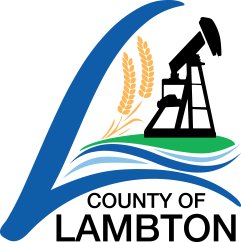 